HUISHOUDELIJK REGLEMENT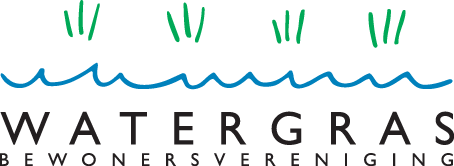 Bewonersvereniging Watergras te GoudaVERENIGINGDe vereniging beschikt over een website met het url http://www.watergrasgouda.nl. De website bevat informatie over de activiteiten van de vereniging.Het adres van de secretaris van het bestuur is info@watergrasgouda.nl of het postadres van de secretaris zoals vermeld op de website.Het adres van de penningmeester van het bestuur is penningmeester@watergrasgouda.nl Het bestuur onderhoudt via digitale nieuwsbrief contact met de leden.Via de website kan iedereen die dat wil zich abonneren op de nieuwsbrief. Leden zijn automatisch geabonneerd, als het mailadres bekend is in de ledenadministratie. Het opzeggen van abonnementen op de nieuwsbrief kan via de website danwel via het secretariaat. LIDMAATSCHAPLid van de vereniging kunnen slechts zijn bewoners van de Water- en Grassenbuurt en aangrenzende wijken ten oosten van de Plaswijckweg met dien verstande, dat per woonhuis slechts een persoon het recht van lidmaatschap kan verkrijgen. Een verzoek om lid te worden van de vereniging kan worden gedaan bij de secretaris. De secretaris stuurt een bevestiging van de inschrijving als lid in het ledenregister. Het lidmaatschap vangt aan door inschrijving in het ledenregister en eindigt op de wijze als bepaald in artikel 5 van de statuten. De in dat artikel onder lid 2 bedoelde opzegging dient per post of per e-mail aan de secretaris te geschieden. DONATEURSHet bestuur kan donateurs toelaten. Het bestuur kan het donateurschap schriftelijk beëindigen. Donateurs zijn verplicht jaarlijks aan de vereniging een geldelijke bijdrage over te maken van minimaal de jaarlijkse contributie van leden. Donateurs hebben het recht om de algemene ledenvergadering (hierna: ‘ALV’) bij te wonen. Zij hebben daarin geen stemrecht, maar wel het recht om het woord te voeren.BESTUURHet bestuur wordt benoemd, geschorst of ontslagen overeenkomstig het bepaalde in artikel 8 van de statuten. Bestuursleden worden benoemd voor een periode van maximaal vier jaar. De bestuursleden treden af volgens een door het bestuur op te maken rooster. De bestuursleden van wie de termijn is verstreken, treden af in de ALV. Een volgens het rooster aftredend bestuurslid is één keer herbenoembaar.De kandidaatstelling voor een vacature in het bestuur geschiedt door het bestuur en/of door groepen van ten minste tien leden. De kandidaatstelling geschiedt per post of per e-mail en dient bij de secretaris van het bestuur te worden ingediend tenminste vijf werkdagen voordat de behandeling van het desbetreffende agendapunt op de ALV plaatsvindt. De kandidaten voor een bestuursfunctie dienen tijdens de ALV aanwezig te zijn. Gekozen is de kandidaat, die het hoogste aantal stemmen verwerft. Bij een gelijk aantal stemmen volgt een herstemming over de desbetreffende kandidaten. Indien dan opnieuw op de kandidaten een gelijk aantal stemmen wordt uitgebracht, beslist het zittende bestuur.  Het bestuur is verantwoordelijk voor de juiste uitvoering van de bepalingen van de statuten en het huishoudelijk reglement. Het bestuur geeft leiding aan de activiteiten van de vereniging en aan de werkgroepen, bedoeld in artikel 14 van dit reglement. Het bestuur is belast met het besturen van de vereniging en vertegenwoordigt de vereniging in en buiten rechte. De vertegenwoordigingsbevoegdheid komt mede toe aan de voorzitter tezamen met de secretaris of de penningmeester, dan wel de secretaris tezamen met de penningmeester bij afwezigheid van de voorzitter. Het bestuur kan zich laten adviseren of bijstaan door leden van de vereniging of deskundigen van buiten de vereniging. De bestuursvergaderingen worden geleid door de voorzitter of, bij diens afwezigheid, door het langst zittende aanwezige bestuurslid. Het door de voorzitter ter vergadering uitgesproken oordeel over de uitslag van een stemming, is beslissend. Hetzelfde geldt voor de inhoud van een genomen besluit, voor zover werd gestemd over een niet schriftelijk vastgelegd voorstel. Wordt echter onmiddellijk na het uitspreken van het oordeel van de voorzitter de juistheid daarvan betwist, dan vindt een nieuwe stemming plaats, indien de meerderheid van de vergadering of, indien de oorspronkelijke stemming niet hoofdelijk of schriftelijk geschiedde, een bestuurslid dit verlangt. Door deze nieuwe stemming vervalt de oorspronkelijke stemming. De secretaris is belast met de briefwisseling en administratie van de vereniging. De briefwisseling voert de secretaris in overleg met de voorzitter en ondertekent deze namens de vereniging. Het bestuur stelt vast, welke uitgaande brieven of e-mails ook door de voorzitter dienen te worden goedgekeurd.De secretaris maakt notulen van elke ALV en biedt deze ter vaststelling aan op de eerstvolgende ALV. De notulen worden direct na vaststelling ondertekend door de voorzitter en de secretaris. De secretaris draagt zorg voor het op de ALV uit te brengen jaarverslag en houdt een lijst bij van de in artikel 14 van dit reglement bedoelde werkgroepen. Voor zover nodig draagt de secretaris zorg dat besluiten ter kennis van de leden worden gebracht. De secretaris geeft de leden kennis van plaats, tijdstip en agenda van de te houden ALV en houdt de presentielijst van deze vergaderingen bij. De secretaris houdt actie- en besluitenlijsten bij van bestuursvergaderingen.De penningmeester is belast met de financiële administratie en het beheer van de middelen van de vereniging. De penningmeester verricht de betalingen en int de vorderingen. Desgewenst verstrekt de penningmeester het bestuur een overzicht van de financiële toestand/stand van zaken van de vereniging. De penningmeester is te allen tijde verplicht inzage van alle kasbescheiden en alle inlichtingen over het beheer aan de kascommissie te geven. De penningmeester dient ervoor te zorgen, dat het kasgeld in het algemeen niet meer dan vijfhonderd (500) euro bedraagt. In de ALV brengt de penningmeester verslag uit over het beheer door overlegging van een balans en een staat van baten en lasten. De penningmeester dient daarbij tevens de begroting in. WERKGROEPENHet bestuur is bevoegd om onder zijn verantwoordelijkheid bepaalde onderdelen van zijn taak te laten uitvoeren door commissies of werkgroepen die door het bestuur worden benoemd. Ten minste één lid van het bestuur is ook lid van de werkgroep.De werkgroepen,  bedoeld in het voorgaande artikel, geven de datum van hun vergadering ten minste zeven dagen van tevoren door aan het deelnemende bestuurslid. Ieder ander lid van het bestuur is ook bevoegd om aan deze werkgroepvergaderingen deel te nemen en heeft daarin een adviserende stem, tenzij het bestuurslid als vervanger van het vaste bestuurslid in zulke vergaderingen optreedt, in welk geval het bestuurslid een medebeslissende stem heeft. VERGADERINGENDe vereniging kent de volgende soorten vergaderingen: algemene ledenvergaderingen; bestuursvergaderingen; werkgroepvergaderingen. Met inachtneming van artikel 11 t/m15 van de statuten worden plaats, tijdstip en agenda van de te houden ALV vastgesteld door het bestuur. De agenda voor de jaarlijkse ALV waarin het jaarverslag wordt behandeld, moet ten minste de navolgende punten bevatten: 1.	jaarverslag van de secretaris; 2.	jaarverslag van de penningmeester; 3.	verslag van de kascontrolecommissie; 4.	verslag algemeen bestuursbeleid; 5.	het bedrag inzake bestuursbevoegdheid, maximum bedrag rechtshandelingen en aangaan van verplichtingen door het bestuur;6.	verkiezing van nieuwe bestuursleden; 7.	begroting voor het verenigingsjaar; 8.	benoeming van een kascontrolecommissie; 9.	rondvraag. De oproep tot een ALV geschiedt ten minste veertien dagen voor de datum van vergaderen, onder opgave van plaats, tijdstip, agenda en jaarstukken.Voorstellen tot wijziging van de statuten of het huishoudelijk reglement dienen ten minste drie weken voor de dag van de eerstvolgende ALV schriftelijk bij de secretaris van het bestuur te worden ingediend, door ten minste tien leden. De algemene ledenvergaderingen worden geleid door de voorzitter of, bij diens afwezigheid, door het langst zittende aanwezige bestuurslid. De voorzitter van de ALV leidt de vergadering en heeft het recht discussies te sluiten, doch is verplicht deze te heropenen zodra de meerderheid van de ter vergadering aanwezige leden dit verlangt.Bestuursvergaderingen worden gehouden op voorstel van de voorzitter of van twee bestuursleden. De agenda voor die vergaderingen wordt door de voorzitter en de secretaris vastgesteld. Besluiten van een bestuursvergadering zijn slechts geldig, indien zij zijn genomen in een bestuursvergadering, waarin ten minste drie bestuursleden aanwezig zijn. Indien het aantal aanwezige bestuursleden minder dan drie bedraagt vanwege vacature(s), blijft het bestuur niettemin bevoegd om geldige besluiten te nemen. Het bestuur is verplicht zo spoedig mogelijk een ALV  uit te schrijven , waarin de voorziening in de vacature(s) wordt geagendeerd. In een ALV geschiedt de stemming over personen schriftelijk met gesloten briefjes, tenzij in geval van verkiezing bij acclamatie. Over zaken wordt mondeling gestemd, tenzij de voorzitter een schriftelijke stemming nodig acht. Bij het staken van stemmen over zaken wordt het voorstel geacht te zijn verworpen. FINANCIËNDe contributie van de leden wordt per jaar voldaan. Voor het jaar van aanmelding is men:de volle jaarcontributie verschuldigd indien men zich aanmeldt vóór 1 juli, de helft van de jaarcontributie verschuldigd indien men zich aanmeldt na 1 juli.Voor het jaar van opzegging is men de helft van de jaarcontributie verschuldigd indien wordt opgezegd na 1 januari, maar vóór 1 juli.De jaarcontributie wordt elk jaar opnieuw vastgesteld bij behandeling van de begroting in de ALV. De contributie wordt in één termijn geïnd via de bank en dient te zijn voldaan vóór 1 mei van het lopende verenigingsjaar. SLOTBEPALINGENHet huishoudelijk reglement kan slechts worden gewijzigd bij besluit van de ALV, genomen met een meerderheid van ten minste tweederde van de uitgebrachte geldige stemmen, ongeacht het aantal ter vergadering aanwezige leden. Het huishoudelijk reglement en de statuten zijn beschikbaar op de website van de vereniging. 